Tema 8  Gracias por darnos la vidaObjetivo: 	Reconocer las semejanzas que se dan entre las personas y comprender que hemos sido creados por Dios.Catecismo pagina 36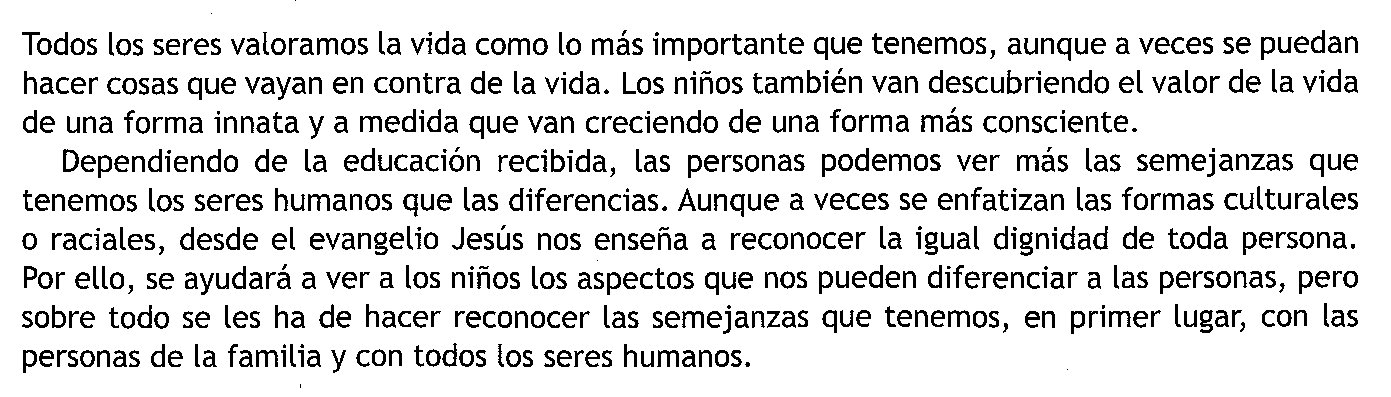 Comentad con los niños en que os parecéis, que rasgos son de papa, mama o de los abuelos.Colorea las letras de la página 38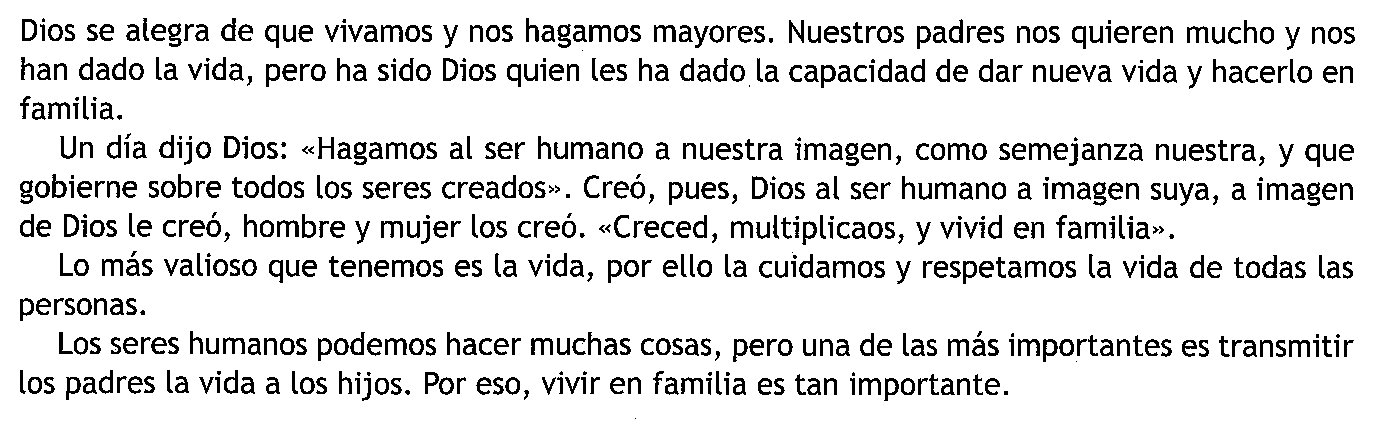 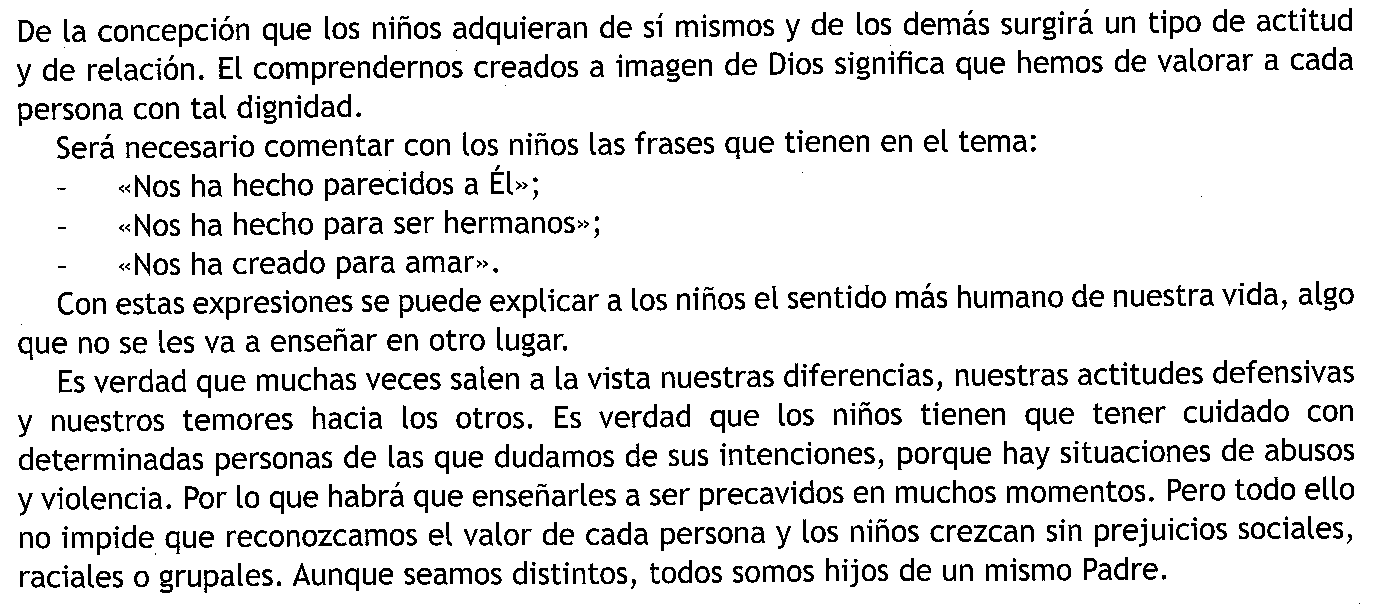 En la Página 39 hacemos la oración y leemos la canción.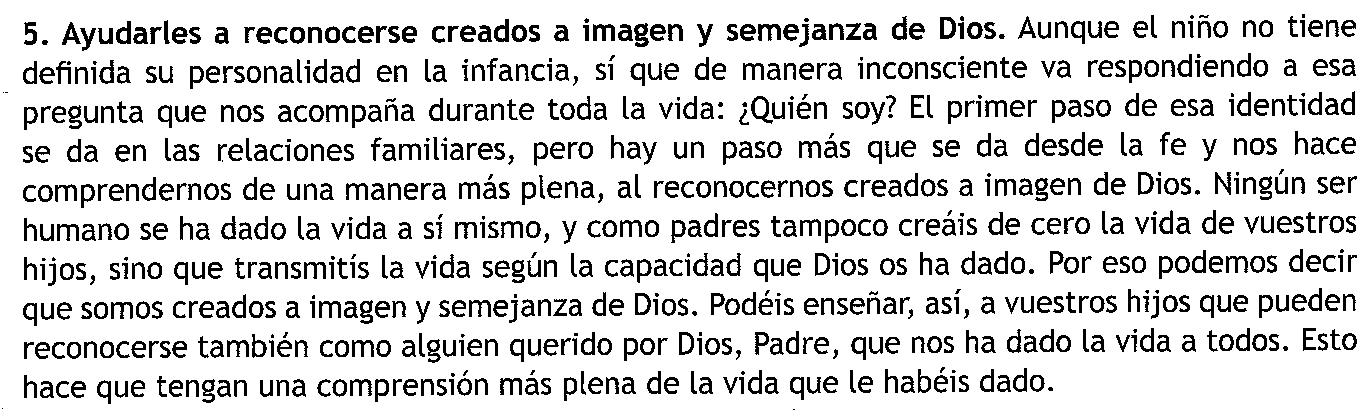 